Great Reads in 2015		 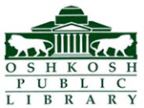 Presented by Janice Dibble and Michael McArthur.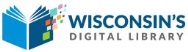  = Available as eBook via the Wisconsin Digital Library.FictionInnocence; or Murder on Steep Street / Heda Kovaly.	A Spool of Blue Thread / Anne Tyler 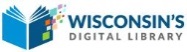 God Help the Child / Toni Morrison. The Objects of Her Affection / Sonya Cobb. Girl on the Train / Paula Hawkins. The Little Paris Bookshop / Nina George. The Royal We / Heather Cocks & Jessica Morgan. Water from my Heart  / Charles Martin.Eight Hundred Grapes / Luara Dave. Before I Go to Sleep / S.J. Watson.  The Gods of Tango / Carolina de Robertis.  The Nightingale / Kristin Hannah MORE GREAT FICTIONMake Me / Lee Childs. The newest Jack Reacher thriller! 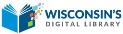 Kitchens of the Great Midwest /  J. Ryan Stradal. A stunning debut about love and food!  Golden Age / Jane Smiley. The final instalment of Smiley’s Last Hundred Years Trilogy follows the Langdon family into the 1980s and beyond! Go Set a Watchman / Harper Lee.  The controversial “new” novel by the author of To Kill a Mockingbird! The Fifth Gospel / Ian Caldwell. A character driven murder mystery set in Vatican City! For those who loved The Da Vinci Code! The Buried Giant / Kazuo Ishiguro.  From the author of Never Let Me Go, a powerful fantasy novel about “lost memories, love, revenge, and war”. Corrupted / Lisa Scottoline. The newest Rosato & Associates legal thriller  finds Bennie Rosato defending a boy she once failed!  The Girl in the Spider’s Web: a Lisbeth Salander novel / David Lagercrantz. Continuing the Nordic Noir started by The Girl with the Dragon Tattoo! Rouge Lawyer / John Grisham. The newest legal thriller from the master! Grishman introduces you to Sabastian Rudd; a lawyer who defends the people others won’t go near! A Marriage of Opposites / Alice Hoffman.  A tale of forbidden love and the extraordinary woman who gave birth to Camille Pissarro—the Father of Impressionism. Nature of the Beast / Louise Penny.  The newest Armand Gamache mystery finds the inspector back in Three Pines sorting fact from fiction in a brutal murder case. Delicious Foods / James Hannahman.  “The light he shines on the realities of racial injustice, human trafficking, drug abuse, and exploitation make a deep imprint on the reader”. – PW Girl Waits with Gun / Amy Stewart. “Criminals are no match for pistol-packing …Constance Kopp and her redoubtable sisters in this hilarious and exciting period drama”-PW Uprooted / Naomi Novik. “A young girl is unexpectedly uprooted from her family and becomes involved in a centuries-old battle with …a malevolent entity”.-LibraryReads City on Fire / Gareth Risk Hallberg.   The most raved about debut novel of the year tells an epic and intricate story of lives crashing into one another in 1070s New York  City! Dead Certainty / Glenis Wilson.  While ghostwriting the autobiography of retiring racehorse trainer Elspeth Maudsley, Harry Radcliffe realizes that there are things Elspeth is not telling him about her past--and someone is determined to do whatever it takes to stop him from writing the book.Front Runner / Felix Francis. While ghostwriting the autobiography of retiring racehorse trainer Elspeth Maudsley, Harry Radcliffe realizes that there are things Elspeth is not telling him about her past--and someone is determined to do whatever it takes to stop him from writing the book. NonfictionElection 2016Time to Get Tough (2011)/ Donald Trump. Crippled America (2015) / Donald Trump. One Nation (2011) / Ben Carson. A More Perfect Union (2015) / Ben CarsonThe Speech (2011) / Bernie SandersHard Choices (2014) / Hilary Rodham Clinton. Tough Choices (2006)  / Carly Fiorina. A Time for Truth (2015)  / Ted Cruz 	Rosemary: the Hidden Kennedy Daughter / Kate Clifford Larson. A Kim Jong-Il Production / Paul Fischer. Liar, Temptress, Solider, Spy: four women undercover in the Civil War / Karen Abbott. Between the world and me /Ta-Nehisi Coates. A Fine Romance / Candice Bergen.  It’s a Long Story / Willie Nelson.  Lombardi Dies, Orr Files, Marshall Cries: The Sports Legacy of 1970 / Brad Schultz. Oshkosh: The Land of Lakeflies, Bubblers, and Squeaky Cheese / Randy Domer.H is fore Hawk / Helen MacDonald.  Dead Wake / Erik Larson. Leaving Orbit / Margaret Lazarus Dean. Pirate Hunters / Robert Kurson. Cabin Porn / Zach Klein. The Quiet Season / Jerry Apps. COOKBOOKSBetter on Toast / Jill Donenfeld.The Skinny Taste Cookbook / Gina Homolka.Wisconsin Super Club Cookbook / Mary BerginMORE GREAT NONFICTIONGhettoside: a true story of murder in America / Jill Leovy. A masterly work of literary journalism about a senseless murder, a relentless detective, and the great plague of homicide in America. Missoula: rape and the justice system in a college town / John Krakauer. From bestselling author Jon Krakauer, a stark, powerful, meticulously reported narrative about a series of sexual assaults at the University of Montana ­— stories that illuminate the human drama behind the national plague of campus rape. Jacksonland: President Andrew Jackson, Cherokee Chief John Ross and a great American land grab / Steve Inskeep. The thrilling narrative history of two men—President Andrew Jackson and Cherokee chief John Ross—who led their respective nations at a crossroads of American history. 	50 years, 50 moments: the most unforgettable plays in Super Bowl history / Jerry Rice. In commemoration of the fiftieth anniversary of America’s most beloved sporting event—the Super Bowl—an authoritative collection of the most pivotal plays through the decades.	On the Move / Oliver Sacks. With unbridled honesty and humor, Sacks shows us that the same energy that drives his physical passions—weight lifting and swimming—also drives his cerebral passions. One Nation, Under Gods / Peter Manseau. There is to the history we tell ourselves, right back to the country's earliest days. Dazzling in its scope and sweep, it is an American history unlike any you've read.The Intimate Bond: how animals shaped human history / Brian Fagan. Animals, and our ever-changing relationship with them, have left an indelible mark on human history.Wright Brothers / David McCullough. In this thrilling book, master historian David McCullough draws on the immense riches of the Wright Papers. 1944: FDR and the year that changed history / Jay Winik. Winik brings to life in gripping detail the year 1944, which determined the outcome of World War II and put more pressure than any other on an ailing yet determined President Roosevelt.Our Man in Charleston: Britain's Secret Agent in the Civil War South / Christopher Dickey.  Between the Confederacy and recognition by Great Britain stood one unlikely Englishman who hated the slave trade. His actions helped determine the fate of a nation.The Prize: Who’s in Charge of America’s Schools / Dale Russakoff. Mark Zuckerberg, Chris Christie, and Cory Booker were ready to reform our failing schools. They got an education.Guantanamo Diary / Mohamedou Ould Slahi.  An unprecedented international publishing event: the first and only diary written by a still-imprisoned Guantánamo detainee.